MARL Class XI Application Form Instructions & Checklist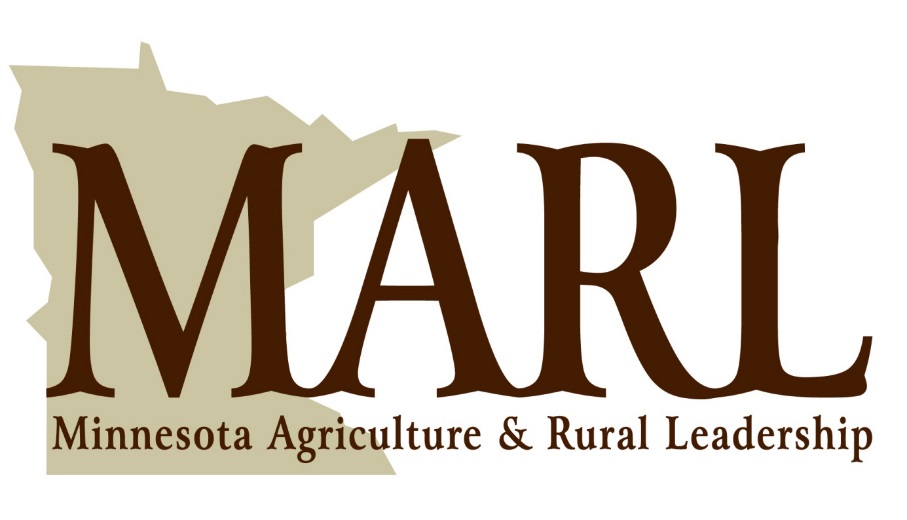 Minnesota Agriculture and Rural Leadership shall provide equal access to and opportunity in its programs, facilities, and employment without regard to race, color, creed, religion, national origin, gender, age, marital status, disability, public assistance status, veteran status, sexual orientation, gender identity, or gender expression.Complaints of discrimination may be filed through https://www.smsu.edu/administration/affirmativeaction/index.htmlRev. 10/2019MARL Class XI Application & Selection TimelinePlease note:Please inquire about sponsorship and scholarship opportunities that may be available to offset the cost. Your inquiry will be kept confidential.Nominations are not required. Any candidate can apply through the process.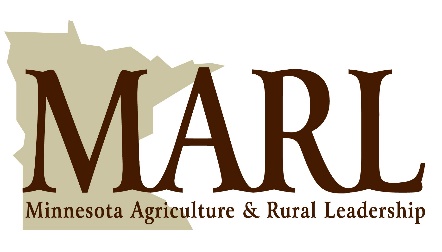 I. PERSONAL INFORMATIONHome *Business *Your home contact information will be used for correspondence unless you inform the MARL office of another preference.Preferred Interview Date and Site:	Tuesday, May 26 – SW Minnesota – Marshall
	Wednesday, May 27 – SE Minnesota – Rochester	Thursday, May 28 – Metro Area	Friday, May 29 – Central Minnesota – St. Cloud	Monday, June 1 – NW MN - CrookstonMedia – Newspapers and Radio Stations serving your home and business II. EDUCATION AND TRAININGList all schools attended back to (and including) high school. Also include military and institutions where licensure education was pursued. List the most recent first.Describe other education or training such as continuing education, certification and self-improvement.III. OCCUPATIONAL INFORMATIONProduction Agriculture InvolvementAre you involved in production agriculture? 	 No. If no, skip to EMPLOYMENT HISTORY.	 Yes. If yes, complete the following questions.Employment History: Please detail work experience; list most recent first.IV. ORGANIZATIONAL AND COMMUNITY EXPERIENCEList your current memberships and offices held in organizations (agricultural, commodity, church, civic, political and fraternal groups).List your past memberships in organizations and offices held (school, 4-H, agricultural, church, civic, political and fraternal groups).V. ESSAY SECTIONPlease answer the following questions in the allowed space available, or in a separate (Word) document.1.) Please discuss an important issue facing agriculture or rural communities today. What is one specific idea you have in addressing this issue? (Limit to 250 words or less.)2.) What relationships, and values do you deem most important? (Limit to 250 words or less.)3.) Why should you be selected as a participant of this program? (Limit to 250 words or less.)4.)  If MARL is investing in your leadership development, how do you plan to use the knowledge, contacts and experience gained? (Limit to 250 words or less.)5.) What are your leadership goals? (Limit to 400 words or less.)VI. ATTENDANCEMinnesota Agriculture and Rural Leadership (MARL) will provide an excellent educational experience for the benefit of the participants. Tuition is a fraction of the true cost of participation, as each cohort is generously supported by alumni, friends, organizations, foundations, corporations, the University of Minnesota Extension and Southwest Minnesota State University and its Foundation. Due to these investments, as well as the importance of class dynamics, your full participation is very important. Selected candidates are expected to attend all of the seminars. This is estimated at 45 days of training; 21 the first year and 24 the second year.The following policies are in place to assist in determining eligibility for continued participation and graduation.Medical Emergency: Personal or Family - If a participant misses a seminar because of a medical emergency, the MARL Board of Directors would allow him/her to complete the seminars and graduate with their class.Job Demands - If a participant has an unforeseen conflict arise, he/she would need to contact the MARL Executive Director prior to the seminar to allow for adequate adjustments and to request authorization of the absence.Should a participant miss two seminars without authorization, dismissal from the program would be considered by the MARL Board of Directors. Class XI Program Schedule and Curriculum(Sites and schedule subject to change)YEAR 1Seminar #1 	Seminar #2		Seminar #3 November 23-24, 2020 – St. Cloud 	December 16-18, 2020 – Marshall		January 19-22, 2021 – St. Paul	Seminar # 4 – National Study 	Seminar #5 		Seminar #6 February 28- March 5, 2021 – 	April 7-9, 2021 – Crookston		June 23-25, 2021 – DuluthWashington D.C.			YEAR 2Seminar #7 	Seminar #8		Seminar #9November 15-17, 2021 N MN	December 15-17, 2021 – SE MN		January 19-21, 2022 – Centr. MN	 Seminar #10 – International Study Seminar	Seminar #11 – MARL Class XI GraduationBetween February 27-March 19, 2022 – Destination TBD	April 8-9, 2022 – MankatoVII. STATEMENT OF UNDERSTANDING        If selected, I will be able to attend all seminars.	If selected, my tuition will be covered timely.	The MARL experience includes a lodging rotation with double occupancy. If selected, I agree to participate in all activities as listed in the schedule including seminars group meals, tours and the lodging rotation.	I understand that spouses/ significant others of candidates are encouraged to attend the interview. 	I give my permission to allow representatives of MARL to contact the references supplied.	I also understand that the final selection of applicants is the sole responsibility of the MARL Board of Directors.I hereby certify that all statements made in this application are true and complete.VIII. SUPPORT OF SPOUSE/SIGNIFICANT OTHERMinnesota Agriculture and Rural Leadership (MARL) must have the support and commitment of their families, spouses and significant others. MARL requires a significant time commitment. As the candidate’s spouse/significant other, I agree to support him/her to participate in the program.I support      	           as a candidate for this program. We have discussed the benefits, responsibilities and obligations of the program.IX. REFERENCESList below the contact information for the three people you have asked to complete and email or mail a Reference Recommendation Form to MARL. Their letters of recommendation must be received in the MARL Office no later than April 24, 2020.REFERENCE #1REFERENCE #2REFERENCE #3Complete all portions of application form and save a digital copy.If applicable, have your spouse/significant other and your employer complete and sign the appropriate consent forms.Submit your completed and signed application by email to Olga.Reuvekamp@SMSU.edu by the due date of April 24, 2020. If you do not receive email verification within three business days after you submit your application please call 507-537-6430 to inquire.Forward the Recommendation Form to three people of your choice. This form is also available on the MARL website: www.marlprogram.org. Signed and completed forms must be directly submitted by your reference, via email to Olga.Reuvekamp@SMSU.edu by April 24th, 2020.January 1 - April 24th, 2020Applications Accepted Submit completed application and reference materials via email to Olga.Reuvekamp@SMSU.edu at the MARL office.April 16, 2020Nominations are Due*May 29-June 1, 2020Personal InterviewsPersonal interviews are conducted with each applicant. Find the tentative schedule for interviews at five regional locations around Minnesota on page 4 of this form.June 30, 2020Applicants Accept Membership in MARL Class XI, Fee PaymentSelected applicants will accept or decline their class membership. If accepting, paying the first half ($1500) of Year 1 tuition (refundable if membership is forfeited before Class XI begins in November 2020).October 15, 2020Fee Payment – The second half ($1,500) of Year 1 participant tuition is due.November 23-24, 2020Kickoff MARL Class XI in St. Cloud (spouses included)June 30 , 2021Fee Payment – The first half ($1,500) of Year 2 tuition is due.October 15, 2021Fee Payment – The second half ($1,500) of Year 2 tuition is due.Name as Listed on Driver’s License – Last NameName as Listed on Driver’s License – Last NameName as Listed on Driver’s License – Last NameFirst NameMinnesota Resident
Since (year)Preferred First Name Preferred First Name Preferred First Name Spouse’s/Significant Other’s NameNumber of 
ChildrenNames of ChildrenNames of ChildrenNames of ChildrenNames of ChildrenNames of ChildrenStreet AddressStreet AddressStreet AddressStreet AddressCityStateZip CodeCountyHome PhoneCell PhoneCell PhoneFax Email AddressEmail AddressEmail AddressEmail AddressBusiness NameBusiness NameBusiness NameBusiness NameBusiness NameStreet AddressStreet AddressStreet AddressStreet AddressStreet AddressCityCityStateZip CodeCountyPhoneFaxFaxEmail AddressEmail AddressName/Location
XYZ College – Anytown, USAAttendance Dates
08/05 – 05/09Completed?
Yes or NoIf Yes – Degree
Bachelor’sArea of Study
Animal Science      –            –            –            –            –      OccupationPosition/TitleCompany or Business NameCompany or Business NameServices Provided and/or Products/Commodities ProducedServices Provided and/or Products/Commodities Produced% of personal income 
from production ag% of work time spent 
on production agRank crops and/or livestock produced in order of importance to you economically:1)      	2)      	3)      	4)      5)      	6)      	7)      	8)      Rank crops and/or livestock produced in order of importance to you economically:1)      	2)      	3)      	4)      5)      	6)      	7)      	8)      Rank crops and/or livestock produced in order of importance to you economically:1)      	2)      	3)      	4)      5)      	6)      	7)      	8)      Rank crops and/or livestock produced in order of importance to you economically:1)      	2)      	3)      	4)      5)      	6)      	7)      	8)      Please describe your production agriculture operation and your involvement.Please describe your production agriculture operation and your involvement.Please describe your production agriculture operation and your involvement.Please describe your production agriculture operation and your involvement.Company
Example: XYZ, Inc.Type of Business
Grain StoragePosition
VP of SalesLocation
City, StateDates Employed
08/2015-present      -            -            -            -            -            -      Organization
Example: XYZ County Corn GrowersLeadership Positions Held (past and present)
Secretary, Treasurer, Currently VPYear Membership Began
2015Organization
Example: XYZ School BoardLeadership Positions Held
Secretary, Treasurer, Currently VPDates of  Membership
2015-2019Applicant’s SignatureDateSpouse’s/Significant Other’s SignatureDateNameNameNamePhoneCompanyCompanyCompanyPositionStreet AddressStreet AddressStreet AddressStreet AddressCityStateZip CodeEmailNameNameNamePhoneCompanyCompanyCompanyPositionStreet AddressStreet AddressStreet AddressStreet AddressCityStateZip CodeEmailNameNameNamePhoneCompanyCompanyCompanyPosition Street AddressStreet AddressStreet AddressStreet AddressCityStateZip CodeEmail